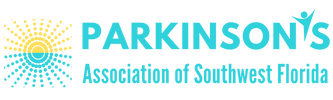 CONTACT Mary C. Schoeffel                                              	        	FOR IMMEDIATE RELEASEPHONE 239-417-3465                                        	                             	June 12, 2023EMAIL mschoeffel@parkinsonassociationswfl.orgWEBSITE ParkinsonAssociationSWFL.orgPARKINSON’S ASSOCIATION OF SOUTHWEST FLORIDA ANNOUNCES NEW BOARD MEMBERSNAPLES, FLORIDA – (June 12, 2023) – The Parkinson’s Association of Southwest Florida (PASWFL) elected two members to its board of directors:  Danielle Dyer and Charles Weinrich. Dyer and Weinrich join the existing volunteer board that includes Board Chair Bill Morgan, Vice Chair Anthony Maglione, Treasurer Russell B. Jones, Secretary Joanne Hobin, and members Karim Mawji, Beth Poorman, and Larry Sternberg, MD.“Danielle Dyer and Charles Weinrich bring valuable experience and expertise to our board,” said Bill Morgan, PASWFL Board Chair. “Our dedicated board members provide strategic direction and necessary resources to our organization and guide the association to its vision to create a healthier Parkinson community in Southwest Florida.”Danielle Dyer is the President and owner of Right at Home of Southwest Florida, a home health agency offering homemaker, companion, and personal care services since 2003 throughout Lee and Collier counties. Danielle joined Right at Home in 2003 as a Caregiver. “I have been involved with the association in one fashion or another for the last 17 years,” said Dyer. “I felt it was time to get more involved and help the organization continue to provide all the wonderful services it offers to our community.  I couldn’t have made a better decision!"Charles Weinrich runs a successful practice developing financial plans and managing assets for high-net-worth clientele and specialized in working closely with business owners, physician business owners, and retirees.  In practice for more than two decades, his commitment to providing exceptional guidance and portfolio management that puts his client’s best interests first has earned him recognition as a “Five Star Wealth Manager” in Gulfshore Life Magazine in 2016, and 2017 and “Top Personal Wealth Manager in the Southwest Florida Area” every year since 2008. “After being close with the founders of this wonderful organization for many years, I was honored when they asked me to join the board to offer additional financial expertise.  Once I began to have firsthand experience with the incredible work we do, I was deeply moved.  I am very grateful to be able to dedicate my time, energy, and resources to enriching the lives of those with Parkinson’s disease and their families!” said Weinrich. About the Parkinson’s Association of Southwest FloridaFor over twenty-five years, PASWFL has provided front-line evidence-based, effective programs and services that improve the quality of life, educate, enrich, and empower our community members affected by PD and related neurological diseases. Each week PAWSFL offers more than 20 programs and support groups for members with PD and their Care Partners in addition to the greater SWFL community. There are no fees associated with becoming a member; the membership application is available online at www.parkinsonassociationswfl.org. Connect with us on Facebook, Twitter, and Instagram, or by calling 239-417-3465.  PASWFL is located at 2575 Northbrooke Plaza Drive, Suite 301, Naples, FL 34119. About Parkinson’s DiseaseParkinson’s disease is a neurodegenerative disorder that the CDC ranks as the 14th-leading cause of death in the U.S., and the second-most common neurodegenerative disease after Alzheimer’s. There is currently no cure for this disease. If you would like more information or high-resolution images, please contact Patrice Shields at shieldscreative@gmail.com.# # #